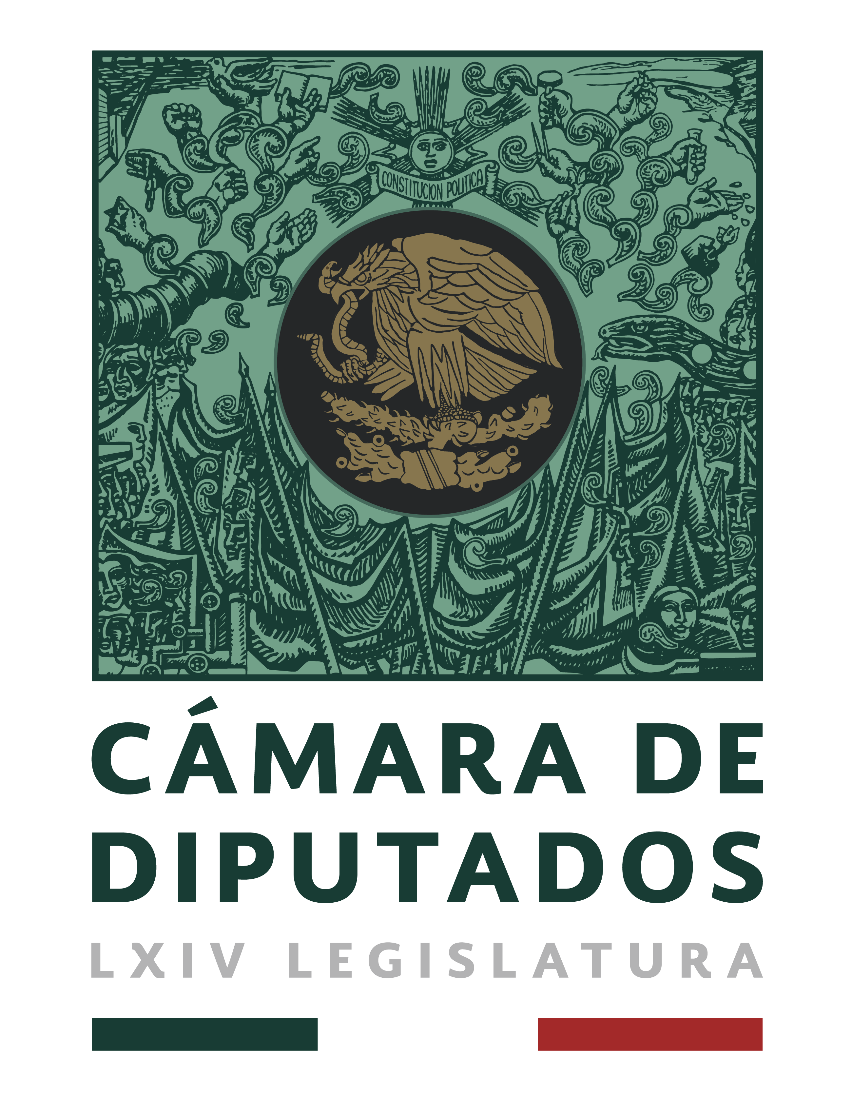 INFORME DE ACTIVIDADES DEL SEGUNDO SEMESTRE DEL TERCER AÑO LEGISLATIVO DE LA COMISIÓN ASUNTOS FRONTERA SURMARZO - MAYO DEL 2021CONTENIDOI. FUNDAMENTO LEGALII. MODIFICACIÓN DE LA INTEGRACIÓN DE LA COMISIÓNIII. INTEGRACIÓN IV. TRABAJO LEGISLATIVOV. AVANCES EN EL CUMPLIMIENTO DEL PROGRAMA ANUAL DE TRABAJOVI. REUNIONES ORDINARIAS PLENARIASVII. REUNIONES CON SERVIDORES PÚBLICOS Y COMISIONES UNIDASVIII. RELACIÓN DE DOCUMENTOS, OPINIONES E INFORMESIX. SUBCOMISIONES O GRUPOS DE TRABAJO INTEGRADOS, SEÑALANDO EL OBJETO Y AVANCES EN EL CUMPLIMIENTO DE SUS TAREASX. VIAJES OFICIALES DE TRABAJO DE CARÁCTER NACIONAL E INTERNACIONALXI. RELACIÓN DE ASUNTOS GENERALES RESUELTOS O ATENDIDOSXII. RELACIÓN DE DOCUMENTOS DIVERSOS Y, EN SU CASO, PUBLICACIONES GENERADASXIII. RESUMEN DE OTRAS ACTIVIDADES DESARROLLADAS POR LA COMISIÓN COMO FOROS, AUDIENCIAS, CONSULTAS, SEMINARIOS, CONFERENCIASXIV. INFORMACIÓN SOBRE LA APLICACIÓN Y DESTINO FINAL DE LOS RECURSOS ECONÓMICOS ASIGNADOS POR EL COMITÉ DE ADMINISTRACIÓNI. FUNDAMENTO LEGALCon fundamento en lo dispuesto en los Artículos 45, Numeral 6, Inciso B de la Ley Orgánica del Congreso General de los Estados Unidos Mexicanos; 150, Fracción X; 158, Numeral I, Fracción III; 164 y 165 del Reglamento de la Cámara de Diputados; la Comisión Asuntos Frontera Sur presenta su Segundo Informe de Actividades del Tercer Año Legislativo de la LXIV Legislatura, que corresponde a los meses de marzo-mayo del 2021. II. PLANTILLA DE INTEGRANTESCabe mencionar que durante este periodo se registraron movimientos en la integración de la Comisión.II. MODIFICACIÓN DE LA INTEGRACIÓN DE LA COMISIÓNPor lo anterior, la Comisión Asuntos Frontera Sur queda integrada como se muestra a continuación: III. INTEGRACIÓN IV. TRABAJO LEGISLATIVODurante el periodo que se informa, a la Comisión Asuntos Frontera Sur no le fueron turnados asuntos para dictamen por parte de la Mesa Directiva.V. AVANCES EN EL CUMPLIMIENTO DEL PROGRAMA ANUAL DE TRABAJOPrimer Informe Semestral de Actividades del Tercer Año de la LXIV LegislaturaLa Comisión Asuntos Frontera Sur aprobó su Primer Informe de Actividades Semestrales del Tercer Año de la LXIV Legislatura correspondiente al mes de octubre del 2020 al mes de febrero del 2021, aprobado conforme al artículo 45 numeral 6 inciso b) de la Ley Orgánica del Congreso General de los Estados Unidos Mexicanos y el artículo 158, fracción III, del Reglamento de la Cámara de Diputados.El informe se encuentra publicado en la Gaceta Parlamentaria número 5751 del miércoles 31 de marzo del 2021. VI. REUNIONES ORDINARIAS PLENARIASDe acuerdo con lo establecido en el Artículo 165, Fracción III, Numeral III del Reglamento de la Cámara de Diputados, la Comisión informa que se realizó una Reunión Ordinaria Plenaria, misma que a continuación se detalla:DÉCIMO OCTAVA REUNIÓN ORDINARIACelebrada, a distancia, el día 22 de Marzo del 2021, a las 11:00 horas, a través de la plataforma de “Zoom”.A la reunión asistieron las siguientes Diputadas y Diputados:Diputado Raúl Eduardo Bonifaz Moedano(Presidente), Diputada Maricruz Roblero Gordillo (Secretaria), Diputada María Ester Alonzo Morales (Secretaria), Diputada Zulma Espinoza Mata (Secretaria), Diputado Maximino Alejandro Candelaria (Integrante), Diputada Antonia Natividad Díaz Jiménez (Integrante), Diputado Javier Manzano Salazar (Integrante), Diputado Rubén Ignacio Moreira Valdez (Integrante), Diputado Manuel Torres Hernández (Integrante), Diputada Rocío del Pilar Villarauz Martínez (Integrante). Y se ausentaron los siguientes: Diputado Carlos Carreón Mejía (Secretario), Diputado Benjamín Robles Montoya (Secretario), Diputada Irasema del Carmen Buenfil Díaz (Integrante), Diputada Patricia del Carmen de la Cruz Delucio (Integrante), Diputado Carlos Enrique Martínez Aké (Integrante), Diputada Manuela del Carmen Obrador Narváez (Integrante), Diputado Marcelino Rivera Hernández (Integrante), Mauricio Alonso Toledo Gutiérrez (Integrante). Resumen de la reunión:Por unanimidad, se aprobó el Informe de Actividades del Primer Semestre del Tercer Año de Ejercicio de la LXIV Legislatura. Se analizó el tema del “Cierre de la Frontera Sur de México con Centroamérica” con la participación de la Diputada Maricruz Roblero Gordillo, quien señaló que el tema migratorio es de gran importancia para la Cámara de Diputados. Se comunicó a las y los legisladores integrantes de la Comisión que se solicitó al Centro de Estudios Sociales y de Opinión Pública (CESOP), la realización de un estudio de opinión denominado “Transversalidad Social en la Frontera Sur”, para conocer la percepción ciudadana de los habitantes sobre temas de economía y salud en los estados de Yucatán, Campeche, Tabasco, Oaxaca y Quintana Roo, encuesta de gran importancia para continuar y avanzar con el trabajo legislativo de la Comisión. Se presentó el estudio analítico sobre el impacto que tiene la Unidad de Medida de Actualización y los salarios mínimos, sobre las pensiones de las personas trabajadores en la República Mexicana, realizado por el Centro de Estudios de las Finanzas Públicas. Se informó acerca de las obligaciones en materia de transparencia, en las cuales la Comisión ha intensificado su trabajo a fin de cumplir en tiempo y forma con todas sus obligaciones, tanto de protección de datos personales, solicitudes de acceso a la información, así como la transparencia del trabajo legislativo. Se mencionó que la Comisión recibió por parte de la Unidad de Transparencia una constancia que señala el cumplimiento de la Comisión en dicha materia, bajo los criterios que estableció el Instituto Nacional de Transparencia, Acceso a la Información, Protección de Datos Personales, el INAI.Nota aclaratoria: El pasado 26 de enero del 2021, se convocó a las y los legisladores integrantes de esta Comisión, a la Décimo Séptima Reunión Ordinaria Plenaria, la cual fue programada a las 10:00 am a través de la plataforma de “Zoom”, al respecto, se reporta a través de este Informe que dicha reunión fue cancelada, razón por la cual, esta Comisión no cuenta con los siguientes documentos: Lista de Asistencia Acta de la reunión VII. REUNIONES CON SERVIDORES PÚBLICOS Y COMISIONES UNIDASEn este segundo semestre de actividades del Tercer Año Legislativo, la Comisión tuvo la oportunidad de coadyuvar con:VIII. RELACIÓN DE DOCUMENTOS, OPINIONES E INFORMESDe acuerdo con la materia que compete a esta Comisión, se han emitido los siguientes documentos durante este segundo semestre de actividades legislativas:IX. SUBCOMISIONES O GRUPOS DE TRABAJO INTEGRADOS, SEÑALANDO EL OBJETO Y AVANCES EN EL CUMPLIMIENTO DE SUS TAREASNo aplicaX. VIAJES OFICIALES DE TRABAJO DE CARÁCTER NACIONAL E INTERNACIONALNo aplica XI. RELACIÓN DE ASUNTOS GENERALES RESUELTOS O ATENDIDOSNo aplica XII. RELACIÓN DE DOCUMENTOS DIVERSOS Y, EN SU CASO, PUBLICACIONES GENERADASNo aplica XIII. RESUMEN DE OTRAS ACTIVIDADES DESARROLLADAS POR LA COMISIÓN COMO FOROS, AUDIENCIAS, CONSULTAS, SEMINARIOS, CONFERENCIASNo aplica XIV. INFORMACIÓN SOBRE LA APLICACIÓN Y DESTINO FINAL DE LOS RECURSOS ECONÓMICOS ASIGNADOS POR EL COMITÉ DE ADMINISTRACIÓNEn el periodo que se informa, no se asignaron recursos económicos a la Comisión. DIPUTADO BajaMarcelino Rivera Hernández (Integrante)7 de abril del 2021 Mediante Oficio No. D.G.P.L. 64-II-8-5884DIPUTADO AltaJuan Marcos García Hernández (Integrante)7 de abril del 2021 Mediante Oficio No. D.G.P.L. 64-II-8-5884DIPUTADO BajaRaúl Eduardo Bonifaz Moedano (Presidente)8 de abril del 2021 Mediante Oficio No. D.G.P.L. 64-II-8-5996DIPUTADOBajaRubén Ignacio Moreira Valdez (Integrante)--DIPUTADO Alta Ramón Verduzco González (Integrante)13 de abril del 2021 Mediante Oficio No. D.G.P.L. 64-II-8-6166DIPUTADA Alta Rocío del Pilar Villarauz Martínez (Presidenta)7 de abril del 2021DIPUTADA Baja Rocío del Pilar Villarauz Martínez (Presidenta)14 de abril del 2021 Mediante Oficio No. D.G.P.L. 64-II-6175 DIPUTADA AltaRocío del Pilar Villarauz Martínez (Integrante)14 de abril del 2021Mediante Oficio No. D.G.P.L. 64-II-6175DIPUTADO Baja Manuel Torres Hernández(Integrante)--DIPUTADO Alta Alfredo Vazquez Vazquez (Integrante)21 de abril del 2021Mediante Oficio No. D.G.P.L. 64-II-8-6130DIPUTADABaja María Ester Alonzo Morales (Integrante)--DIPUTADO/ANOMBREENTIDADGRUPO PARLAMENTARIOPRESIDENCIAPRESIDENCIAPRESIDENCIAPRESIDENCIA--Vacante --MORENASECRETARÍASECRETARÍASECRETARÍASECRETARÍA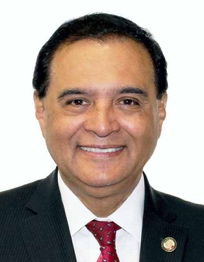 Benjamín Robles MontoyaOaxacaPT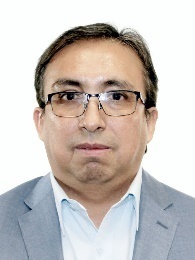 Carlos Carreón MejíaTlaxcalaPANVacante (Licencia)PRI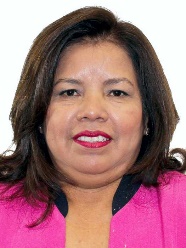 Maricruz Roblero GordilloChiapasPT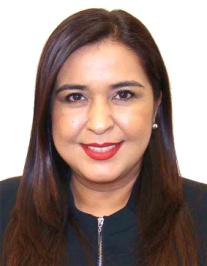 Zulma Espinoza Mata Nuevo León PVEMINTEGRANTESINTEGRANTESINTEGRANTESINTEGRANTES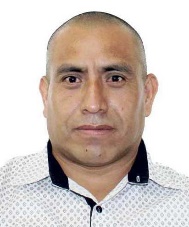 Maximino Alejandro CandelariaCiudad de MéxicoMORENA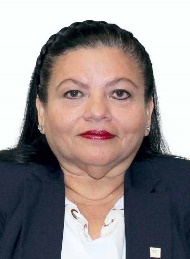 Irasema del Carmen Buenfil DíazCampechePES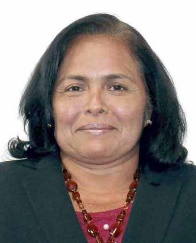 Patricia del Carmen de la Cruz DelucioChiapasMORENA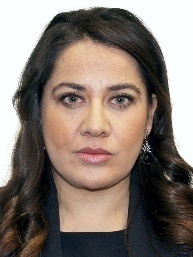 Antonia Natividad Díaz JiménezOaxacaPAN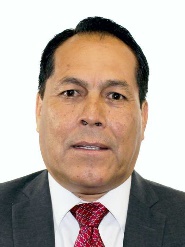 Javier Manzano SalazarGuerreroMORENA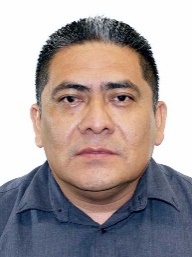 Carlos Enrique Martínez AkéCampecheMORENA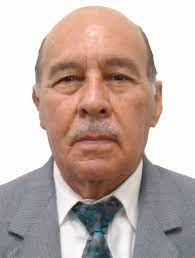 Ramón Verduzco González CoahuilaPRI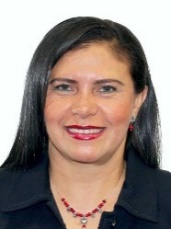 Manuela del Carmen Obrador NarváezChiapasMORENA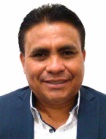 Juan Marcos García Hernández San Luis PotosíPAN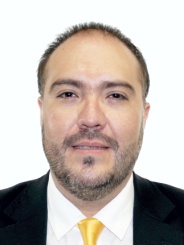 Mauricio Alonso Toledo Gutiérrez Ciudad de México Sin partido 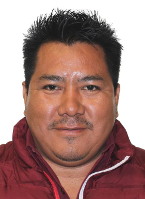 Alfredo Vazquez Vazquez ChiapasMORENA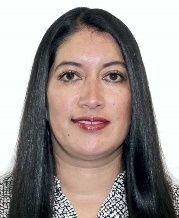 Rocío del Pilar Villarauz MartínezCiudad de MéxicoMORENA                                          COMISIÓN  ÚNICA                                          COMISIÓN  ÚNICA                                          COMISIÓN  ÚNICA                                          COMISIÓN  ÚNICA                                          COMISIÓN  ÚNICA                                          COMISIÓN  ÚNICAMINUTASMINUTASPROPONENTEFECHARESOLUTIVORESOLUTIVO APROBADOTRÁMITE--------------INICIATIVASINICIATIVASPROPONENTEFECHARESOLUTIVOTRÁMITE--------------PROPOSICIONESPROPOSICIONESPROPONENTEFECHARESOLUTIVO DEL PROPONENTETRÁMITE--------------COMISIONES UNIDASCOMISIONES UNIDASCOMISIONES UNIDASCOMISIONES UNIDASCOMISIONES UNIDASMINUTASPROPONENTEFECHARESOLUTIVOTRÁMITE----------INICIATIVASPROPONENTEFECHASINOPSISTRÁMITE----------PROPOSICIONESPROPONENTEFECHARESOLUTIVOTRÁMITE----------OPINIÓNOPINIÓNOPINIÓNOPINIÓNOPINIÓNMINUTAPROPONENTEFECHARESOLUTIVOTRÁMITE----------INICIATIVASPROPONENTEFECHASINOPSISTRÁMITE----------PROPOSICIONESPROPONENTEFECHARESOLUTIVOTRÁMITE------
----ÓRGANO/DEPENDENCIATITULARFECHATEMAPrimera Reunión Virtual de los Puntos Focales del iSSCAT (Integración Sur-Sureste de México y Centroamérica-Tapachula) Lic. Raúl Cueto Martínez, Cónsul de México en Quetzaltenango, Guatemala, así como diputadas y diputados de Guatemala y México 8 y 9 de abril del 2021 El objetivo de la reunión fue el de consolidar una agenda y un plan de acción para impulsar el bienestar y la prosperidad de México y Guatemala, a través de la convergencia de   distintas iniciativas públicas y privadas, nacionales e internacionales, comprometidas con el desarrollo regional y fronterizo de ambos países. INSTANCIA/COMISIÓNTITULARDOCUMENTOTRÁMITEInstitutoNacional de MigraciónDr. Francisco Garduño YáñezSolicitar una reunión de trabajo con las y los legisladores de la Comisión Asuntos Frontera Sur, con funcionarios del Instituto Nacional de Migración en la Ciudad de Tapachula, Chiapas, lo anterior, con el objetivo de conocer la situación actual de las y los migrantes en la Frontera Sur de Chiapas, Tabasco, Yucatán, Campeche y Quintana Roo, iniciando en Tapachula, Chiapas.--Lic. Carlos Romero ArandaProcurador Fiscal de la Secretariade Hacienda y Crédito PúblicoSolicitud para realizar una reunión informativa vía zoom con las y los legisladores de la Comisión Asuntos Frontera Sur, para conocer la situación actual del Decreto suscrito por el Lic. Andrés Manuel López Obrador, Presidente de México, para disminuir el Impuesto al Valor Agregado y el Impuesto Sobre la Renta en la Frontera Sur.--